Publicado en  el 08/08/2016 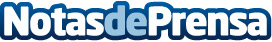 El Mar Menor sigue siendo apto para el baño según los análisis de los parámetros microbiológicoLos análisis de Sanidad, que ya han recogido más de 1.000 muestras de las aguas de la Región de Murcia, determinan que las aguas del Mar Menor son aptas para el bañoDatos de contacto:Nota de prensa publicada en: https://www.notasdeprensa.es/el-mar-menor-sigue-siendo-apto-para-el-bano Categorias: Murcia Ecología http://www.notasdeprensa.es